ПРИКАЗ №2по МБОУ Бочаровской СОШ от 1 сентября 2018 годаО режиме работы школы в 2018-2019 учебном годуВ связи с началом нового 2018 – 2019 учебного года, в целях эффективной организации труда сотрудников и обучающихся школы, в соответствии с Правилами внутреннего распорядка обучающихся, утвержденными приказом по школе от 31.08.2016 года №1  ПРИКАЗЫВАЮ:Установить следующий режим работы школы на 2018-2019 учебный год:Рабочий день в школе начинается в 07:30 и заканчивается в 19:30.Для всех классов устанавливается пятидневная учебная неделя.Учебные занятия начинаются в 8 часов 30 минут.Продолжительность урока во 2–11-х классах составляет  45 минут.1.4. Для учащихся 1-х классов устанавливается следующий ежедневный режим занятий:в сентябре и октябре — по 3 урока продолжительностью 35 минут;в ноябре и декабре — по 4 урока продолжительностью 35 минут;с января по май — по 4 урока продолжительностью 40 минут.В середине учебного дня (после второго урока) проводится динамическая пауза продолжительностью 45 минут.1.5. Продолжительность перемен между уроками составляет:после 1-го урока — 15 минут;после 2, 5, 6-го урока — 10 минут;после 3,4 -го урока — 15 минут.1.6. Учащиеся должны приходить в Школу  не позднее 8 часов 20 минут. Опоздание на уроки недопустимо.1.7. Утвердить расписание звонков на урокПо окончании уроков в соответствии с расписанием проводится внеурочная деятельность, внеклассные мероприятия. Время окончания данных мероприятий – 19:30, отдельные мероприятия, проводимые в вечернее время, могут завершаться не позднее 21:00. Для обучающихся начальных классов организовать группы продленного дня с понедельника по пятницу ежедневно с 13:00 до 16:00.Горячее питание учащихся осуществлять в соответствии с отдельным расписанием Установить следующий режим работы библиотеки:Начало работы 09.00, окончание работы 13.00.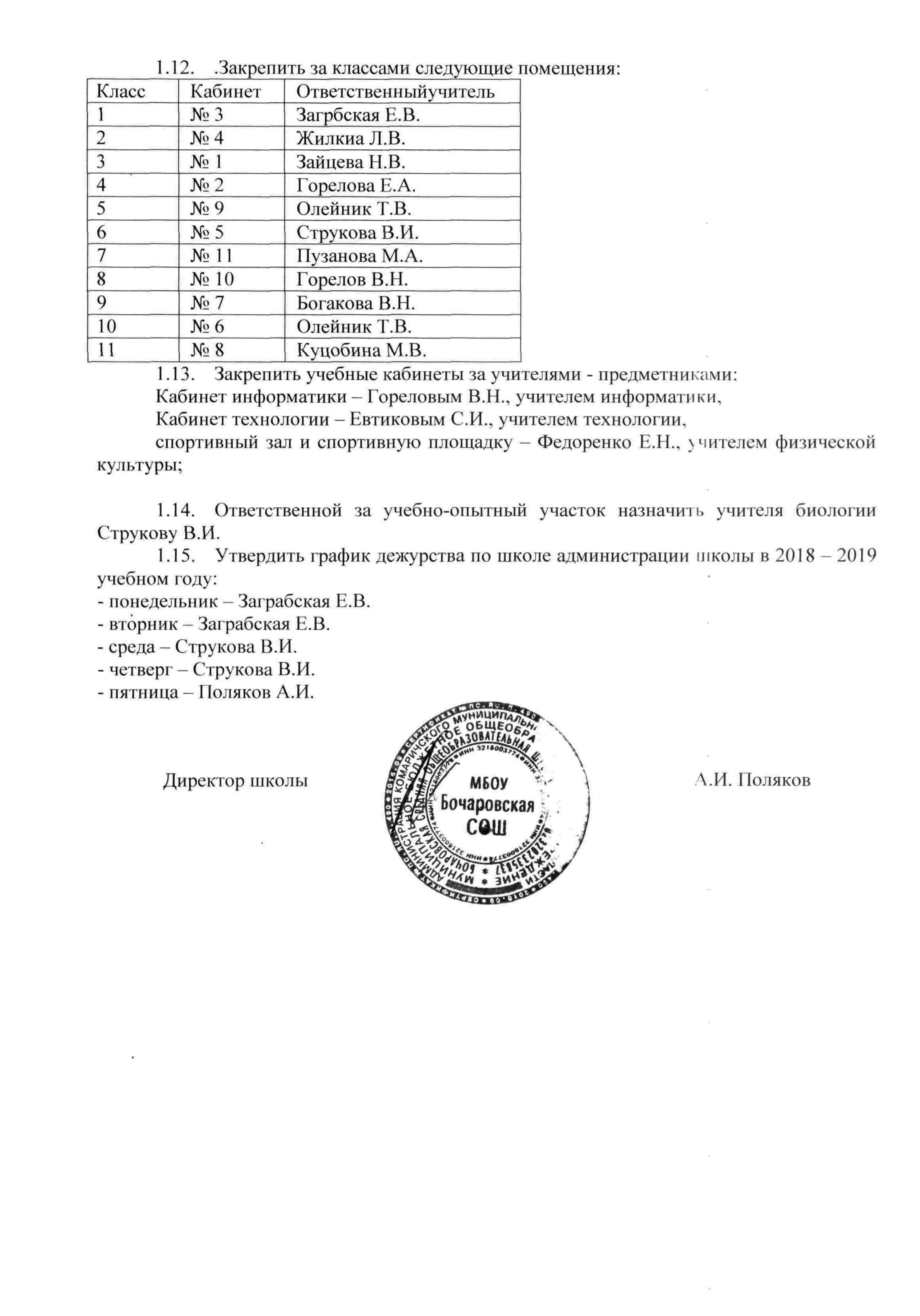 .Закрепить за классами следующие помещения:Закрепить учебные кабинеты за учителями - предметниками:Кабинет информатики – Гореловым В.Н., учителем информатики,Кабинет технологии – Евтиковым С.И., учителем технологии,спортивный зал и спортивную площадку – Федоренко Е.Н., учителем физической культуры;Ответственной за учебно-опытный участок назначить учителя биологии Струкову В.И.Утвердить график дежурства по школе администрации школы в 2018 – 2019 учебном году:- понедельник – Заграбская Е.В.- вторник – Заграбская Е.В.- среда – Струкова В.И.- четверг – Струкова В.И.- пятница – Поляков А.И.Директор школы 							А.И. Поляков№ урокаНачало урокаОкончание урока1-й урок8:309:152-й урок9:3010:153-й урок10:2511:104-й урок11:2512:105-й урок12:2513:106-й урок13:2014:057-й урок14:1515:00КлассКабинетОтветственныйучитель1№ 3Загрбская Е.В.2№ 4Жилкиа Л.В.3№ 1Зайцева Н.В.4№ 2Горелова Е.А.5№ 9Олейник Т.В.6№ 5Струкова В.И.7№ 11Пузанова М.А.8№ 10Горелов В.Н.9№ 7Богакова В.Н.10№ 6Олейник Т.В.11№ 8Куцобина М.В.